ANALISIS SEMIOTIKA NILAI – NILAI SOSIAL DALAM FILM “MY STUPID BOSS”SKRIPSI Diajukan Untuk Memenuhi Salah Satu Syarat Menempuh Ujian Strata Satu (S1)Pada Program Studi Ilmu Komunikasi Konsentrasi Jurnalistik Fakultas Ilmu Sosial dan Ilmu PolitikUniversitas PasundanLUQMAN SEPTRINA132050222FAKULTAS ILMU SOSIAL DAN ILMU POLITIKUNIVERSITAS PASUNDAN BANDUNG2017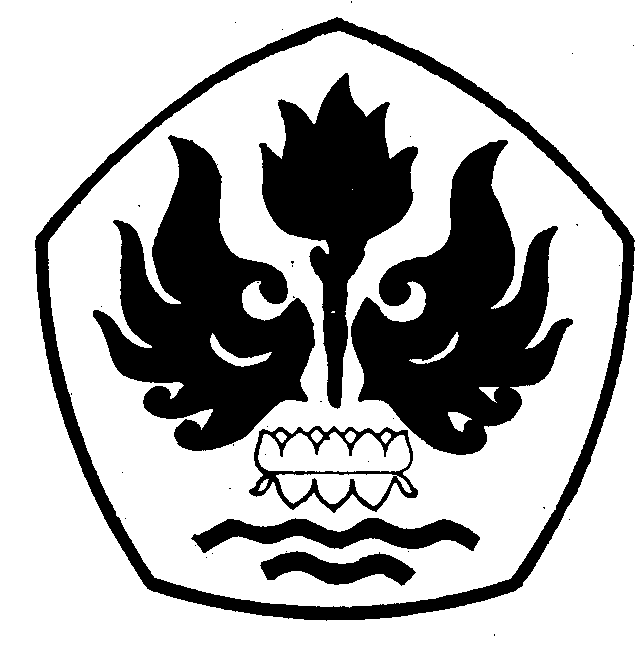 